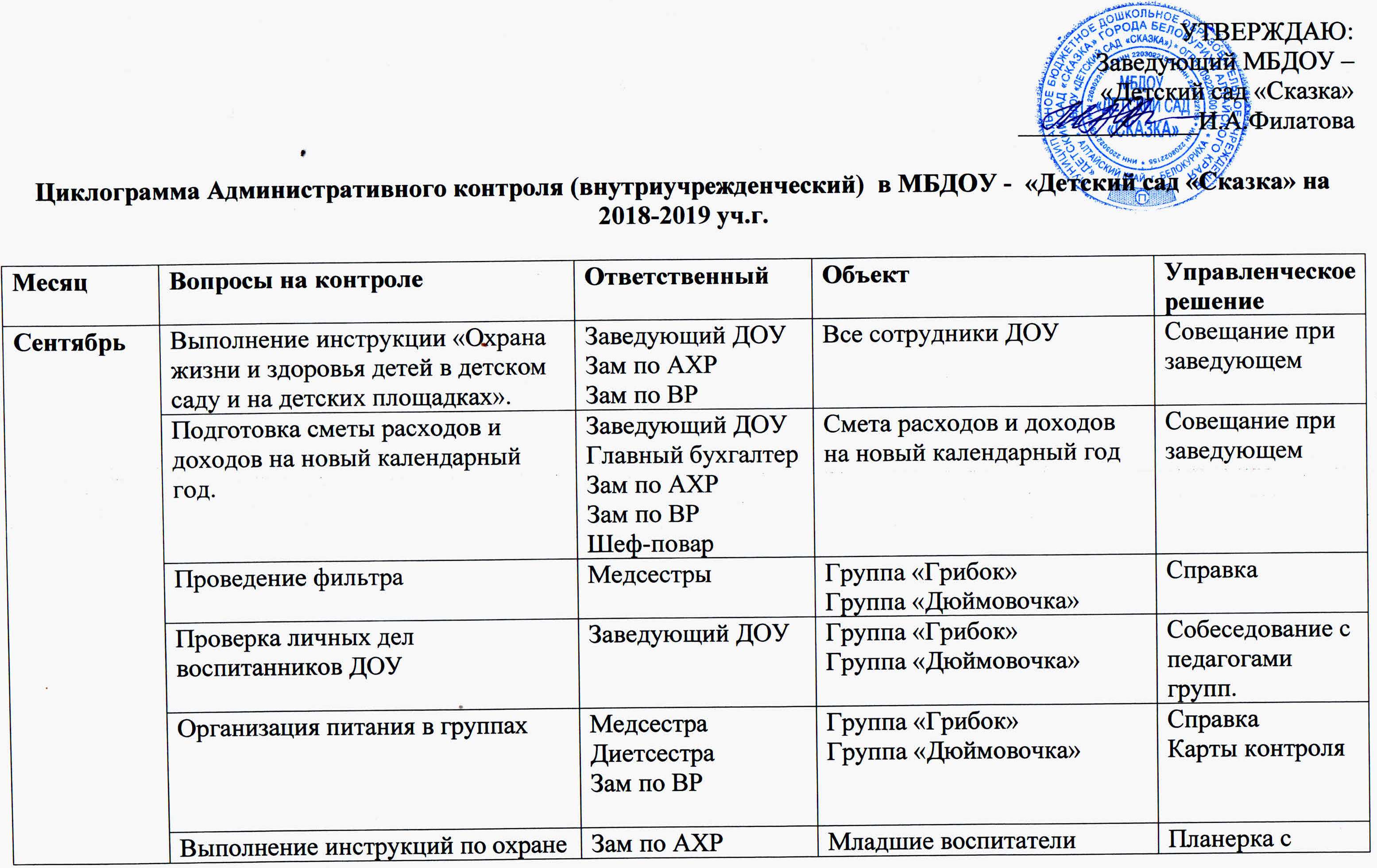 трудамладшими воспитателямиОперативный контроль:Культурно-гигиенические навыки при питании. Проведение мониторинга освоения образовательной программы ДОУПроверка планов образовательной деятельности.Зам по ВРСтаршие и средние группы: «Винни-Пух», «Мишка», «Теремок», «Колобок», «Буратино»Все группыВсе группыКарты контроляОктябрьСоблюдение инструкции по противопожарной безопасности.Заведующий ДОУЗам. по АХРВсе сотрудники ДОУСовещание при заведующем.ОктябрьПроверка личных дел сотрудниковЗаведующий ДОУСпециалист по кадрамВсе сотрудники ДОУСовещание при заведующемОктябрьВыполнение плана по детоднямГлавный бухгалтерСтаршая медсестраВсе группыСовещание при заведующемОктябрьОперативный контроль:Проверка планов образовательной деятельности.Анализ организации и проведения мероприятий по месячнику Пожилого человекаАнализ документации педагогов (Табель посещаемости, сведения о родителях, планы: взаимодействия с родителями, самообразования, досугов и развлечений; мониторинг).Зам по ВРВсе группыПодготовительные, старшие, средние группы: «Золушка», «Чебурашка», «Семицветик», «Буратино», «Колобок», «Винни-Пух», «Мишка», «Теремок»Все группыКарты контроляОктябрьПропускной режим в ДОУЗаведующий ДОУЗам. по АХРОхранаСторожа ПланеркаНоябрьВыполнение санэпидрежимаМедсестрыМладшие воспитателиРаботники пищеблокаПланерка с помощниками воспитателей.НоябрьСостояние документации медицинских работниковЗаведующий ДОУМедицинские работникиСобеседованиеНоябрьВыполнение плановых норм коммунальных услуг.Зам. По АХРГлавный бухгалтерПлановые нормы коммунальных услугСовещание при заведующемНоябрьОрганизация питанияМедсестраДиетсестраСтарший воспитательГруппа «Теремок»Группа «Винни-Пух»Группа «Мишка»СправкаНоябрьСвоевременность прохождения сотрудниками медицинских осмотров.МедсестрыВсе сотрудникиСовещание при заведующемНоябрьОперативный контроль:Тематический контроль: «Художественно – эстетическое развитие детей»Проверка планов образовательной деятельности.Зам по ВРПодготовительные, старшие, средние группы: «Золушка», «Чебурашка», «Семицветик», «Буратино», «Колобок», «Винни-Пух», «Мишка», «Теремок»Все группыКарты контроляНоябрьПроверка документации и отчетность подотчетных лицЗаведующий ДОУГлавный бухгалтерПодотчетные лицаСовещание при заведующемНоябрьПроверка документации по компенсации части родительской платыГлавный бухгалтерСпециалист по кадрамБухгалтерияПланерка с работниками бухгалтерииНоябрьСоблюдение безопасных условий на территории ДОУЗаведующий ДОУЗам. По АХРТерритория ДОУСовещание при заведующемДекабрьСохранность имущества и исправность оборудованияЗам. По АХРВсе сотрудникиСовещание при заведующемДекабрьПосещаемость детей группГлавный бухгалтерМедсестраВсе группыСовещание при заведующемДекабрьВыполнение внеплановых инструктажей по противопожарной безопасностиЗаведующий ДОУЗам. По АХРСовещание при заведующемДекабрьАнализ заболеваемости детейМедсестрыВсе группыСовещание при заведующемДекабрьОрганизация питания – выполнение санитарных  требований (проверка сертификатов качества, сроки реализации продукции, соседство продуктов, состояние овощехранилища)Заведующий ДОУМедсестраДиетсестраГлавный бухгалтерКладовщикКладовщикПищеблокСовещание при заведующемДекабрьОперативный контроль:Проведение утренней гимнастики в соответствии с требованиями программы для каждого возраста.Проверка планов образовательной деятельности.Зам. по ВРВсе группыВсе группыКарты контроляДекабрьСанитарное состояние помещенийМедсестрыУборщицаМладшие воспитателиРабочие кухниЖурнал  санитарного состояния, планерка при заведующемДекабрьСоблюдение графика смены постельного белья.  Соблюдение маркировки постельного белья и предметов ухода за ребенком.Заведующий ДОУМедсестрыКастеляншаПрачкаМладшие воспитателиСовещание при заведующемДекабрьПроверка экономичного использования воды и электроэнергии в группах и на пищеблокеЗам. по АХРЭнергоресурсы ПланеркаЯнварьСоблюдение  технологии приготовления пищиМедсестраДиетсестраШеф-поварРаботники пищеблокаСовещание при заведующемЯнварьСостояние посуды в группах и на пищеблоке. Наличие маркировки.МедсестраЗам. по АХРМладшие воспитателиРаботники пищеблокаПланерка с младшими воспитателямиЯнварьОрганизация питания в группах.МедсестраДиетсестраЗаведующий ДОУЗам по ВРГруппа «Буратино»Группа «Колобок»Планерка с младшими воспитателями Планерка с воспитателямиЯнварьВыполнение должностных инструкций сотрудниками ДОУ.Заведующий ДОУДелопроизводительВсе сотрудникиСобеседование с сотрудникамиЯнварьОперативный контрольПроверка планов образовательной деятельности.Организация свободной деятельности во время утреннего приема Культурно-гигиенические навыки при умывании, раздевании, одевании.Соблюдение режима дня и организация непосредственно образовательной деятельности.Зам по ВРВсе группыПодготовительные, старшие: «Золушка», «Чебурашка», «Семицветик», «Буратино», «Колобок» Средние группы, младшие: «Винни-Пух», «Мишка», «Грибок», «Теремок», «Дюймовочка»Все группыКарты контроляЯнварьОрганизация питания  - качественный и количественный состав рациона питания.ДиетсестраМедсестраЗаведующий ДОУШеф-поварМенюСовещание при заведующемЯнварьТемпературный режим, график проветривания, кварцевания   и освещенность помещений ДОУ.МедсестрыЗам. по АХРВсе помещения ДОУСовещание при заведующемЯнварьСоблюдение инструкций по охране жизни и здоровья детей.Заведующий ДОУМедсестраЗам. по ВРЗам. по АХР		Все сотрудникиСовещание при заведующемФевральОрганизация питания. Прием, выдача, закладка продуктов и снятие проб готового блюда. Выдача готовой продукции с пищеблока.МедсестраШеф-поварДиетсестраПищеблокМладшие воспитателиСовещание при заведующем,планерка с сотрудникамиФевральОрганизация сна.МедсестраЗам. по ВРВсе группыПланерка  сотрудниковФевральОперативный контроль:Проверка планов образовательной деятельности.Тематический контроль: «Организация непосредственно – образовательной деятельности с детьми по ОО «Познавательное развитие» разделу «Ознакомление с окружающим миром».Зам. по ВРВсе группыПодготовительные, старшие, средние группы: «Золушка», «Чебурашка», «Семицветик», «Буратино», «Колобок», «Винни-Пух», «Мишка», «Теремок»Карты контроляФевральСанитарное состояние помещений ДОУМедсестрыПомещения ДОУПланеркиЖурнал санитарного состоянияФевральОрганизация питания в группахМедсестраДиетсестраЗаведующий ДОУЗам по ВРГруппы «Семицветик»Группа «Золушка»Группа «Чебурашка»Планерка с младшими воспитателями Планерка с воспитателямиФевральВыполнение сметы расходов и доходов.Заведующий ДОУГлавный бухгалтерСмета расходов и доходовСобеседованиеФевральПроверка трудовых договоров сотрудниковЗаведующий ДОУСпециалист по кадрамтрудовые договора сотрудниковСобеседование ФевральВыполнение инструкции по охране трудаЗаведующий ДОУЗам. по АХРПедагогиСотрудникиСобеседование с сотрудникамиФевральПроверка документации по списанию материальных ресурсов.Главный бухгалтерБухгалтерияПодотчетные лицаСовещание при заведующемМартСохранность мебели и оборудования в кабинетах и группах, музыкальном и спортивном залахЗам по АХРВсе помещения ДОУПланерки сотрудниковМартАнализ заболеваемостиМедсестраВсе группыСовещание при заведующемМартОперативный контроль:Проверка планов образовательной деятельности.Организация сюжетно – ролевых игр в режиме дня.Организация подвижных игр в режиме дняЗам по ВРВсе группыВсе группыВсе группыКарты контроляМартВыполнение графика отпусковСпециалист по кадрамГрафик отпусковПланеркиМартОрганизация питания  - соответствие требованиям составления технологических карт, менюМедсестраДиетсестраМедсестраДиетсестраПланеркаМартВыполнение санитарно-эпидемиологического  режимаМедсестрыЗам. по АХРВсе сотрудникиСовещание при заведующемМартСостояние хранения овощей в овощехранилищеМедсестраЗам. по АХРКладовщикОвощехранилищеПланеркаМартСоблюдение норм  выдачи моющих средствЗам. по АХРГлавный бухгалтерКладовщикПланеркаМартСостояние оборудования противопожарной безопасностиЗам. по АХРОборудование противопожарной безопасностиСобеседование, справкаАпрельОперативный контроль:Проверка планов образовательной деятельности.Подготовка и организация открытых просмотров итоговых НОД в рамках «Педагогической мастерской».Зам по ВРВсе группыВсе группыКарты контроляАпрельВыполнение режима дняЗаведующий ДОУЗам по ВРМедсестраВоспитателиМладшие воспитателиПланеркаАпрельПодготовка к текущему и капитальному ремонтуЗаведующий ДОУЗам. по АХРГлавный бухгалтерЗдание и территория ДОУПланерка при заведующемАпрельПроверка документации по компенсации части родительской платы в соответствии с законодательством.Главный бухгалтерСпециалист по кадрамБухгалтерияСовещание с сотрудникамиМайСоблюдение  договора между ДОУ и родителями (законными представителями)Заведующий ДОУБухгалтерияСпециалист по кадрамВсе группыСовещание при заведующейМайОперативный контроль:Фронтальный контроль по теме: «Организация образовательной деятельности  по формированию предпосылок учебной деятельности» Проведение мониторинга освоения образовательной программы ДОУЗам по ВРПодготовительные группы «Золушка», «Чебурашка», «Семицветик»Все группыКарты контроляМайСоблюдение безопасных условий на территории ДОУЗам. По АХРТерритория ДОУСовещание при заведующемЛабораторное исследование пескаМедсестраЗам. по АХРЗам. По АХРПланеркаИсправность и состояние гимнастического оборудования и спортивных снарядов на спортплощадкеЗам. По АХРКомиссияГимнастическое оборудование и спортивные снарядыПланеркаАктПодготовка к летнему периодуЗам. По АХРЗаведующийЗам по ВРПомещения и территория ДОУПланеркаИюньИсправность водопровода, электропроводки, отопления, канализацииЗам. по АХРКоммунальные системы ДОУСобеседованиеИюньСохранность имущества и исправность оборудованияЗам. По АХРВсе сотрудникиСовещание при заведующемИюньНаличие и исправность уборочного инвентаря. Соблюдение правил обработки и обеззараживания уборочного инвентаря, его маркировки и правил хранения.Зам. По АХРУборочный инвентарьСотрудникиСобеседованиеОперативный контроль:Культурно-гигиенические навыки при питании. Культурно-гигиенические навыки при умывании, раздевании, одевании.Зам по ВРВсе группыВсе группыКарты контроляИюльРежим мытья посуды и инвентаря, оборудования. Соблюдение условий хранения посуды и инвентаря. Использование разрешенных моющих и дез.средств. Наличие инструкций.МедсестраМладшие воспитателиПищеблокУборщицаСобеседованиеПланеркаИюльСанитарно-техническое состояние и содержание площадки для сбора мусора, исправность контейнеров, наличие маркировкиЗам. По АХРМедсестраПлощадки для сбора мусора, исправность контейнеровСобеседованиеПланеркаИюльОперативный контроль:Культурно-гигиенические навыки при питании. Культурно-гигиенические навыки при умывании, раздевании, одевании.Зам по ВРВсе группыВсе группыКарты контроляАвгустИсправность и санитарное содержание теневых навесов, состояние игрового оборудованияЗам. По АХРМедсестраТеневые навесы, игровое оборудованиеАвгустГенеральная уборка помещенийЗам. По АХРМедсестраВсе помещения ДОУПланеркаАвгустНаличие достаточного количества и санитарное состояние необходимой спецодежды, средств личной гигиеныЗам. По АХРМедсестраКостеляншаСпецодежда, средства личной гигиеныПланеркаАвгустПроверка технического состояния ДОУЗам. По АХРВсе помещения ДОУПланеркаАвгустОперативный контроль:Культурно-гигиенические навыки при питании. Соблюдение режима дня Культурно-гигиенические навыки при умывании, раздевании, одевании.Работа педагога по содержанию образовательной деятельности по ПДД.Зам по ВРВсе группыВсе группыВсе группыПодготовительные, старшие, средние группы: «Золушка», «Чебурашка», «Семицветик», «Буратино», «Колобок», «Винни-Пух», «Мишка», «Теремок»Карты контроляАвгустПодготовка к осенне-зимнему периодуЗаведующий ДОУЗам. По АХРВсе помещения ДОУПланеркаАвгустГотовность ДОУ к новому учебному годуЗаведующий ДОУЗам. По АХРЗам по ВРПомещения и территория ДОУПланерка